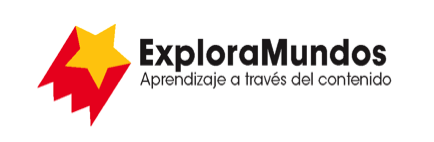 Niveles T, U, V: Investigaciones
Los detectives del tiempoParte 5: Presenta y comparteMira toda la información que reuniste durante tu investigación.¿Cuáles son las ideas más importantes sobre tu tema?Escribe las ideas más importantes en una tabla.Cuando termines, asegúrate de guardar este archivo.TemaEnunciadoPueblo antiguoocivilización antiguaLa mayoría pasaba el tiempo haciendo las cosas que necesitaban para sobrevivir.